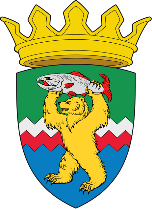 РОССИЙСКАЯ ФЕДЕРАЦИЯКАМЧАТСКИЙ КРАЙЕЛИЗОВСКИЙ МУНИЦИПАЛЬНЫЙ РАЙОНДУМА ЕЛИЗОВСКОГО МУНИЦИПАЛЬНОГО РАЙОНАРЕШЕНИЕ30 ноября 2021 г. № 1632	г. Елизово111 сессия О принятии нормативного правового акта «О внесении изменений в нормативный правовой акт «Правила землепользования и застройки межселенной территории Елизовского муниципального района»           Рассмотрев внесенный Администрацией Елизовского муниципального района проект нормативного правового акта «О внесении изменений в нормативный правовой акт «Правила землепользования и застройки межселенной территории Елизовского муниципального района», принимая во внимание результат публичных слушаний, оформленный протоколами от 17.09.2021 № 1 и № 2, руководствуясь Федеральным законом от 06.10.2003
№ 131-ФЗ «Об общих принципах организации местного самоуправления в Российской Федерации», Градостроительным кодексом Российской Федерации, Уставом Елизовского муниципального района,Дума Елизовского муниципального районаРЕШИЛА:         1. Принять нормативный правовой акт «О внесении изменений в нормативный правовой акт «Правила землепользования и застройки межселенной территории Елизовского муниципального района».          2. Направить нормативный правовой акт, принятый настоящим Решением, Главе Елизовского муниципального района для подписания и опубликования (обнародования) в установленном порядке.Председатель ДумыЕлизовского муниципального района			                    А.Ю. ЛипатовРОССИЙСКАЯ ФЕДЕРАЦИЯКАМЧАТСКИЙ КРАЙЕЛИЗОВСКИЙ МУНИЦИПАЛЬНЫЙ РАЙОНДУМА ЕЛИЗОВСКОГО МУНИЦИПАЛЬНОГО РАЙОНАНОРМАТИВНЫЙ ПРАВОВОЙ АКТО внесении изменений в нормативный правовой акт «Правила землепользования и застройки межселенной территории Елизовского муниципального района» Принят Решением Думы Елизовского муниципального района от 30.11.2021 № 1632	Статья 1Внести в нормативный правовой акт от 26.11.2014 № 179 «Правила землепользования и застройки межселенной территории Елизовского муниципального района», утвержденный Решением Думы Елизовского муниципального района от 26.11.2014 № 631 (с изменениями от 16.03.2016 № 234, от 07.04.2016 № 247, от 15.02.2017 № 287, от 15.02.2017  № 288,  от 16.10.2017 № 31, от 21.03.2018 № 50,  от 17.10.2018 № 79, от 03.07.2019 № 128, от 22.12.2020 № 200, от 09.02.2021 № 206, от 27.04.2021 № 214, от 29.06.2021
№ 221, от 28.09.2021 № 235) следующие изменения:1. В части II «КАРТА ГРАДОСТРОИТЕЛЬНОГО ЗОНИРОВАНИЯ» изменить территориальную зону в границах земельного участка с кадастровым номером 41:05:0101057:2812 с зоны Естественного ландшафта (ЕЛ 1), на территориальную зону садоводства и дачных участков (ЗСП), согласно приложению № 1.2. В части II «КАРТА ГРАДОСТРОИТЕЛЬНОГО ЗОНИРОВАНИЯ» изменить в границах земельного участка с кадастровым номером 41:05:0000000:1675 территориальные зоны сельскохозяйственных угодий
(СХЗ 1) и естественного ландшафта (ЕЛ 1) на территориальную зону объектов сельскохозяйственного назначения (СХЗ 2), согласно приложению № 2.Статья 2 Настоящий нормативный правовой акт вступает в силу после его опубликования (обнародования) в установленном порядке.Глава Елизовского муниципального района					                    С.Н. ТюлькинОт 02.12.2021№ 242Приложение № 1к нормативно правовому акту от 02.12.2021 № 242«О внесении изменений в нормативный правовой акт «Правила землепользования и застройки межселенной территории Елизовского муниципального района»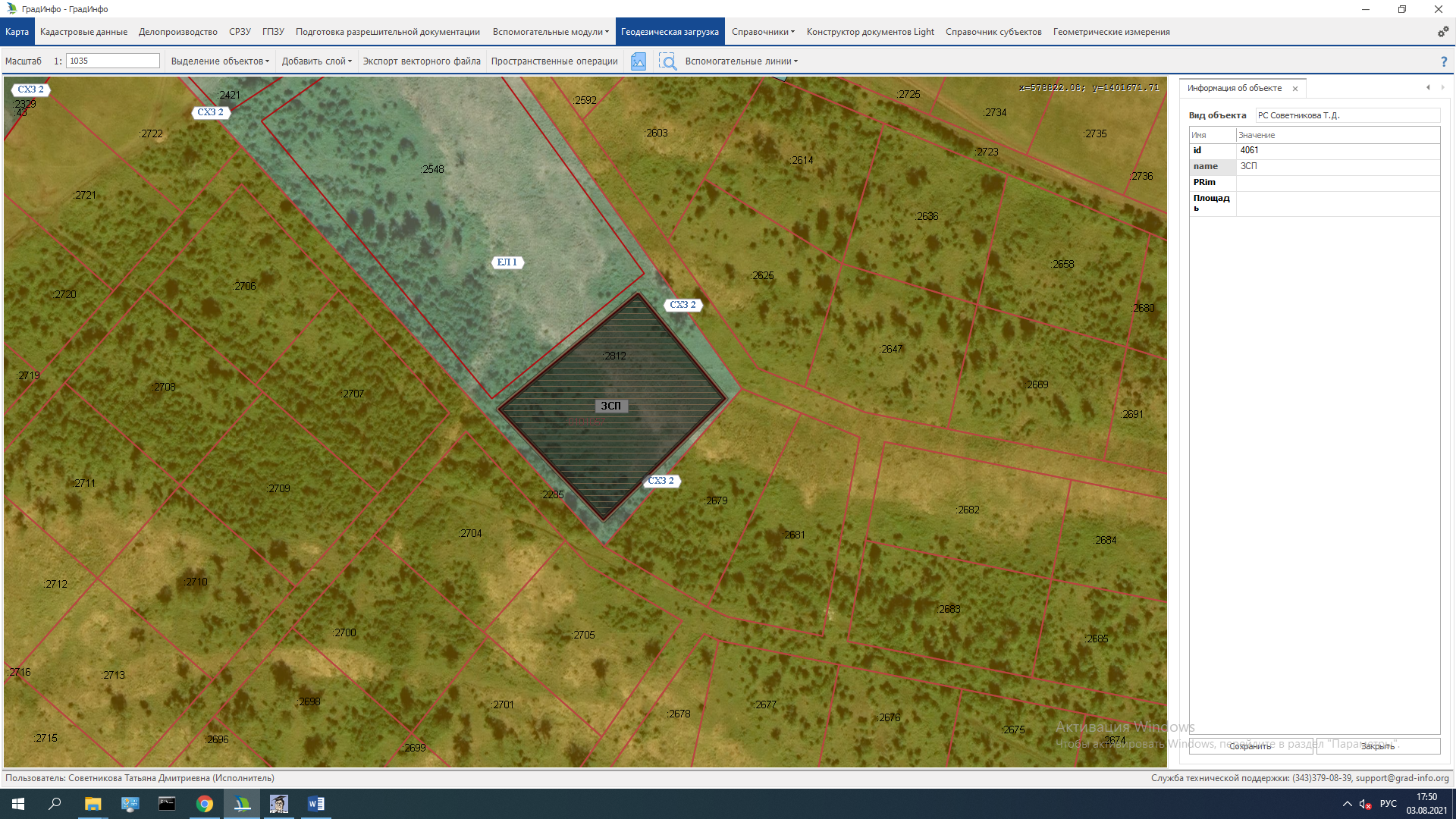 Приложение № 2к нормативно правовому акту от 02.12.2021 № 242«О внесении изменений в нормативный правовой акт «Правила землепользования и застройки межселенной территории Елизовского муниципального района»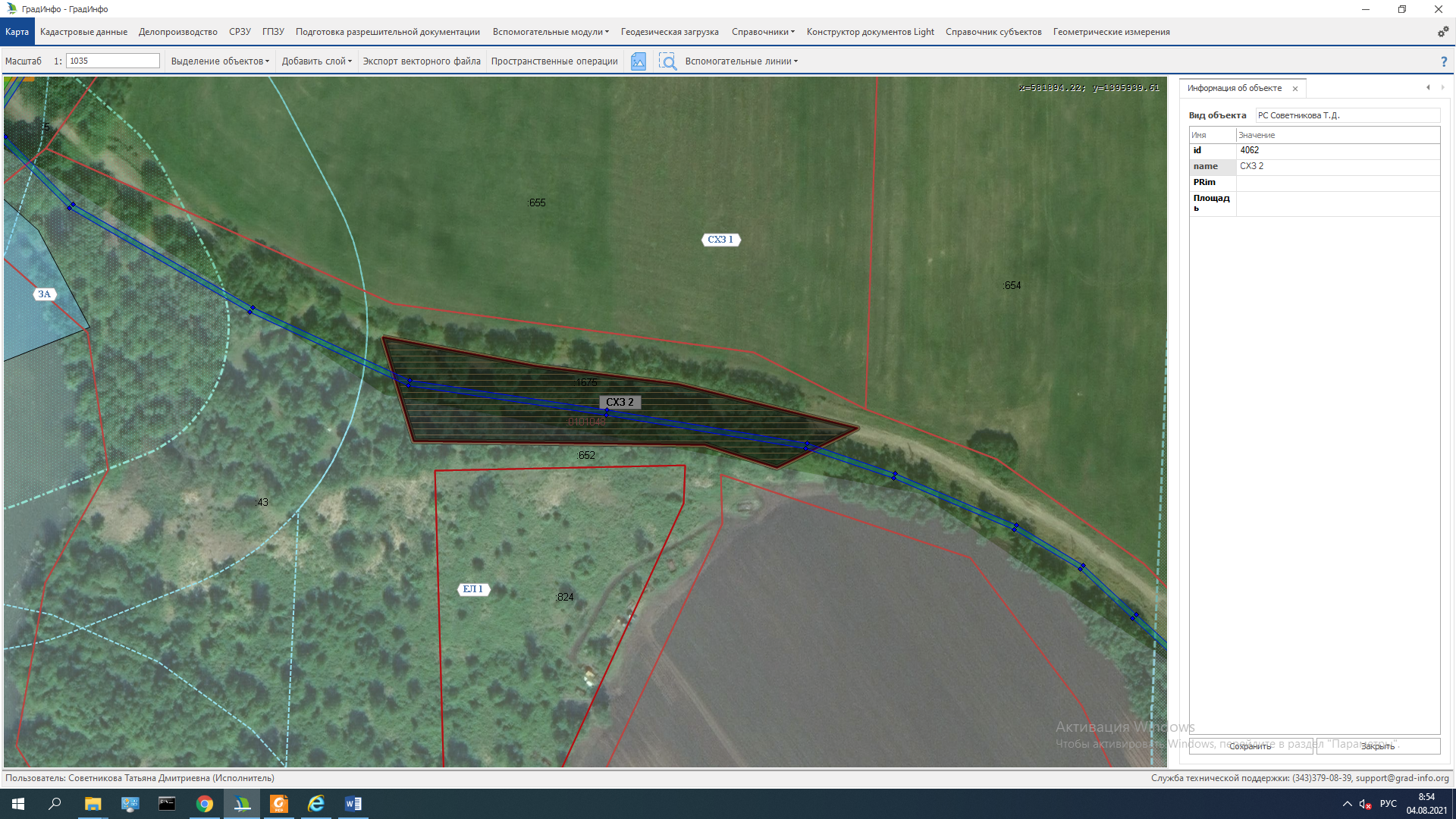 